klasa III TA  / Produkcja zwierzęca / 22.04.2020r.(środa )Drogi Uczniu posługując się podręcznikiem ,, Produkcja zwierzęca’’ cz.II str.142-152 zapoznaj się z następującym tematem. Temat: Użytkowanie mięsne, nieśne i rozpłodowe drobiu.Cele :-wymienia znaczenie użytkowania mięsnego, nieśnego  i rozpłodowego drobiu;-zna znaczenie znakowania jaj spożywczych i odczytuje kody na jajach ; Drogi Uczniu napisz w zeszycie odpowiedz :1.Przedstaw znaczenie znakowania jaj spożywczych.Uczniowie ,którzy nie maja podręcznika proszę skorzystać ze stron internetowych  np. https://docplayer.pl/36181101-Miesne-uzytkowanie-drobiu.htmlJeśli ktoś z Was ma pytania służę pomocą i proszę o kontakt telefoniczny lub pod adresem mailowym: d_tyborowska@wp.pl                                                                                            Dorota Tyborowska
 Znakowanie jaj na skorupce ! (Bardzo często to pytanie pojawia się na egz. zawodowym).W UE od 1 stycznia 2004, a w Polsce od 1 maja 2004 roku obowiązkowe jest znakowanie jaj kurzych znajdujących się w obrocie handlowym. Jaja dzieli się na trzy klasy: A, B i C, przy czym klasa C to jaja przeznaczone do tylko przetwórstwa. Obowiązkowe oznakowanie na skorupie dotyczy jaj klasy A. Oznacza to, że na każdym jaju należy umieścić tak zwany „kodu producenta”.Kod producenta składa się z trzech części: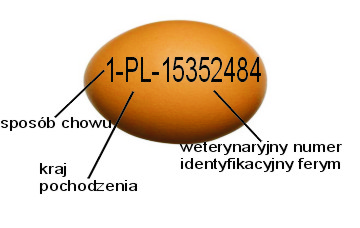 1. kod sposobu chowu0 - oznacza chów ekologiczny1 - oznacza chów z wolnym wybiegiem2 - oznacza chów ściółkowy3 - oznacza chów klatkowy 2. kod pochodzenia
 kod Państwa członkowskiego rejestrującego fermę, zawiera dwie litery, np.: Polska: PL, Niemcy: DE, Belgia: BE.
3. weterynaryjny numer identyfikacyjny – oznacza numer fermy

Przykład oznaczenia skorupy jaja: 3-PL-12345678, oznacza, że zakupione jaja pochodzą z chowu klatkowego, z polskiej fermy o numerze 12345678.Dodatkowo na opakowaniu jaj również obowiązkowe jest umieszczenie informacji o pochodzeniu jaj, czyli nazwa i adres producenta, numer identyfikacyjny zakładu pakującego jaja oraz metoda chowu określona słowami: „jaja z wolnego wybiegu”, jaja z chowu ściółkowego” lub „jaja z chowu klatkowego”. Dodatkowe obowiązkowe informacje na opakowaniach jaj to oczywiście data minimalnej trwałości, która nie powinna przekraczać 28 dni od daty zniesienia i powinna być uzupełniona zaleceniem: „jaja po zakupie należy przechowywać w temperaturze chłodziarki”. Na opakowaniu powinna znajdować się również klasa jakościowa czyli A, klasa wagowa czyli XL, L, M lub S oraz liczba zapakowanych jaj. Obowiązkowe znakowanie jaj nie dotyczy jednak małych producentów, czyli takich którzy utrzymują nie więcej niż 50 kur nieśnych, a jaja sprzedają tylko konsumentom na terenie powiatu, w którym zostały wyprodukowane lub na terenie przyległych do niego powiatów, i jeżeli w miejscu sprzedaży dostępne są informacje na temat nazwy i adresu gospodarstwa, z którego jaja pochodzą.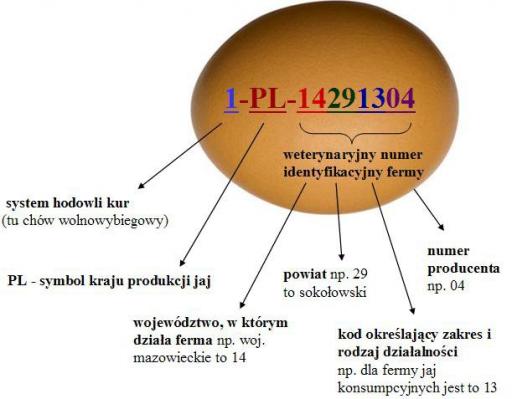 